ETSI TS 103 096-3 V1.3.4 (2018-06)Intelligent Transport Systems (ITS);Testing;Conformance test specifications for ITS Security;Part 3: Abstract Test Suite (ATS) and Protocol Implementation eXtra Information for Testing (PIXIT)<Technical SpecificationReferenceRTS/ITS-00544KeywordsATS, ITS, testing, securityETSI650 Route des LuciolesF-06921 Sophia Antipolis Cedex - FRANCETel.: +33 4 92 94 42 00   Fax: +33 4 93 65 47 16Siret N° 348 623 562 00017 - NAF 742 CAssociation à but non lucratif enregistrée à laSous-Préfecture de Grasse (06) N° 7803/88Important noticeThe present document can be downloaded from:
http://www.etsi.org/standards-searchThe present document may be made available in electronic versions and/or in print. The content of any electronic and/or print versions of the present document shall not be modified without the prior written authorization of ETSI. In case of any existing or perceived difference in contents between such versions and/or in print, the only prevailing document is the print of the Portable Document Format (PDF) version kept on a specific network drive within ETSI Secretariat.Users of the present document should be aware that the document may be subject to revision or change of status. Information on the current status of this and other ETSI documents is available at https://portal.etsi.org/TB/ETSIDeliverableStatus.aspxIf you find errors in the present document, please send your comment to one of the following services:
https://portal.etsi.org/People/CommiteeSupportStaff.aspxCopyright NotificationNo part may be reproduced or utilized in any form or by any means, electronic or mechanical, including photocopying and microfilm except as authorized by written permission of ETSI.
The content of the PDF version shall not be modified without the written authorization of ETSI.
The copyright and the foregoing restriction extend to reproduction in all media.© European Telecommunications Standards Institute 2017.All rights reserved.
DECTTM, PLUGTESTSTM, UMTSTM and the ETSI logo are Trade Marks of ETSI registered for the benefit of its Members.
3GPPTM and LTE™ are Trade Marks of ETSI registered for the benefit of its Members and
of the 3GPP Organizational Partners.
GSM® and the GSM logo are Trade Marks registered and owned by the GSM Association.ContentsIntellectual Property Rights	5Foreword	5Modal verbs terminology	51	Scope	62	References	62.1	Normative references	62.2	Informative references	63	Definitions and abbreviations	73.1	Definitions	73.2	Abbreviations	74	Contents of the ITS Security Test Suite	85	Abstract Test Method	85.1	Introduction	85.2	Abstract protocol tester	85.3	Test Configuration	95.3.1	Introduction	95.3.2	PKI infrastructure	95.3.2.1	Overview	95.3.2.2	PKI certificate hierarchy	95.3.2.3	Test system settings	115.3.2.3.1	Test adapter settings	115.3.2.3.2	Test Suite Parameters	115.3.2.4	Certificate profiles	125.3.2.5	Certificate generation	135.3.2.6	Certificate installation	135.4	Test architecture	145.5	Ports and ASPs	145.5.1	Introduction	145.5.2	Primitives of the geoNetworkingPort	145.5.3	Primitives of the utPort	146	External functions	157	ATS conventions	167.1	Introduction	167.2	Testing conventions	167.2.1	Testing states	167.2.1.1	Initial states	167.2.1.2	Final state	167.3	Naming conventions	167.3.1	Introduction	167.3.2	General guidelines	167.3.3	ITS specific TTCN-3 naming conventions	177.3.4	Usage of Log statements	187.3.5	Test Case (TC) identifier	187.4	On line documentation	19Annex A (informative): ATS in TTCN-3	20A.1	TTCN-3 files and other related modules	20Annex B (normative): Partial PIXIT pro forma for Security	21B.1	Partial cancellation of copyright	21B.2	Introduction	21B.3	Identification summary	21B.4	ATS summary	21B.5	Test laboratory	22B.6	Client identification	22B.7	SUT	22B.8	Protocol layer information	23B.8.1	Protocol identification	23B.8.2	IUT information	23Annex C (normative): PCTR pro forma for Security	25C.1	Partial cancellation of copyright	25C.2	Introduction	25C.3	Identification summary	25C.3.1	Protocol conformance test report	25C.3.2	IUT identification	25C.3.3	Testing environment	26C.3.4	Limits and reservation	26C.3.5	Comments	26C.4	IUT Conformance status	26C.5	Static conformance summary	27C.6	Dynamic conformance summary	27C.7	Static conformance review report	27C.8	Test campaign report	27C.9	Observations	27History	28Intellectual Property RightsIPRs essential or potentially essential to the present document may have been declared to ETSI. The information pertaining to these essential IPRs, if any, is publicly available for ETSI members and non-members, and can be found in ETSI SR 000 314: "Intellectual Property Rights (IPRs); Essential, or potentially Essential, IPRs notified to ETSI in respect of ETSI standards", which is available from the ETSI Secretariat. Latest updates are available on the ETSI Web server (https://ipr.etsi.org/).Pursuant to the ETSI IPR Policy, no investigation, including IPR searches, has been carried out by ETSI. No guarantee can be given as to the existence of other IPRs not referenced in ETSI SR 000 314 (or the updates on the ETSI Web server) which are, or may be, or may become, essential to the present document.ForewordThis Technical Specification (TS) has been produced by ETSI Technical Committee Intelligent Transport Systems (ITS).The present document is part 3 of a multi-part deliverable covering Conformance test specifications for ITS Security, as identified below:Part 1:	"Protocol Implementation Conformance Statement (PICS)";Part 2:	"Test Suite Structure and Test Purposes (TSS & TP)";Part 3:	"Abstract Test Suite (ATS) and Protocol Implementation eXtra Information for Testing (PIXIT)".Modal verbs terminologyIn the present document "shall", "shall not", "should", "should not", "may", "need not", "will", "will not", "can" and "cannot" are to be interpreted as described in clause 3.2 of the ETSI Drafting Rules (Verbal forms for the expression of provisions)."must" and "must not" are NOT allowed in ETSI deliverables except when used in direct citation.1	ScopeThe present document provides parts of the Abstract Test Suite (ATS) for Security as defined in ETSI TS 103 097 [1] in accordance with the relevant guidance given in ISO/IEC 9646-7 [i.6]. The objective of the present document is to provide a basis for conformance tests for security communication over GeoNetworking equipment giving a high probability of interoperability between different manufacturers' equipment. The ISO standards for the methodology of conformance testing (ISO/IEC 9646-1 [i.3] and ISO/IEC 9646-2 [i.4]) as well as the ETSI rules for conformance testing (ETSI ETS 300 406 [i.7]) are used as a basis for the test methodology.2	References2.1	Normative referencesReferences are either specific (identified by date of publication and/or edition number or version number) or non-specific. For specific references, only the cited version applies. For non-specific references, the latest version of the referenced document (including any amendments) applies.Referenced documents which are not found to be publicly available in the expected location might be found at https://docbox.etsi.org/Reference/.NOTE:	While any hyperlinks included in this clause were valid at the time of publication, ETSI cannot guarantee their long term validity.The following referenced documents are necessary for the application of the present document.[1]	ETSI TS 103 097 (V1.2.1): "Intelligent Transport Systems (ITS); Security; Security header and certificate formats".[2]	ETSI TS 102 871-2 (V1.3.1): "Intelligent Transport Systems (ITS); Testing; Conformance test specifications for GeoNetworking ITS-G5; Part 2: Test Suite Structure and Test Purposes 
(TSS & TP)".[3]	ETSI TS 102 871-3 (V1.3.1): "Intelligent Transport Systems (ITS); Testing; Conformance test specifications for GeoNetworking ITS-G5; Part 3: Abstract Test Suite (ATS) and Protocol Implementation eXtra Information for Testing (PIXIT)".[4]	ETSI TS 103 096-1 (V1.3.1): "Intelligent Transport Systems (ITS); Testing; Conformance test specifications for ITS Security; Part 1: Protocol Implementation Conformance Statement (PICS)".[5]	ETSI TS 103 096-2 (V1.3.1): "Intelligent Transport Systems (ITS); Testing; Conformance test specifications for ITS Security; Part 2: Test Suite Structure and Test Purposes (TSS & TP)".[6]	IEEE Std 1609.2™-2016: "IEEE Standard for Wireless Access in Vehicular Environments –Security Services for Applications and Management Messages", as amended by IEEE Std 1609.2a™-2017: "Standard for Wireless Access In Vehicular Environments – Security Services for Applications and Management Messages Amendment 1".2.2	Informative referencesReferences are either specific (identified by date of publication and/or edition number or version number) or non-specific. For specific references, only the cited version applies. For non-specific references, the latest version of the referenced document (including any amendments) applies.NOTE:	While any hyperlinks included in this clause were valid at the time of publication, ETSI cannot guarantee their long term validity.The following referenced documents are not necessary for the application of the present document but they assist the user with regard to a particular subject area.[i.1]	ETSI EG 202 798: "Intelligent Transport Systems (ITS); Testing; Framework for conformance and interoperability testing".[i.2]	ETSI TR 103 099 (V1.4.1): "Intelligent Transport Systems (ITS); Architecture of conformance validation framework".[i.3]	ISO/IEC 9646-1 (1994): "Information technology -- Open Systems Interconnection -- Conformance testing methodology and framework - Part 1: General concepts".[i.4]	ISO/IEC 9646-2 (1994): "Information technology -- Open Systems Interconnection -- Conformance testing methodology and framework -- Part 2: Abstract Test Suite specification".[i.5]	ISO/IEC 9646-6 (1994): "Information technology -- Open Systems Interconnection -- Conformance testing methodology and framework -- Part 6: Protocol profile test specification".[i.6]	ISO/IEC 9646-7 (1995): "Information technology -- Open Systems Interconnection -- Conformance testing methodology and framework - Part 7: Implementation Conformance Statements".[i.7]	ETSI ETS 300 406 (1995): "Methods for testing and Specification (MTS); Protocol and profile conformance testing specifications; Standardization methodology".[i.8]	OpenSSL Project Toolkit Library V1.0.1j.NOTE:	Available at www.openssl.org.[i.9]	ETSI ES 201 873-1: "Methods for Testing and Specification (MTS); The Testing and Test Control Notation version 3; Part 1: TTCN-3 Core Language".3	Definitions and abbreviations3.1	DefinitionsFor the purposes of the present document, the terms and definitions given in ETSI TS 103 097 [1], ETSI 
TS 102 871-2 [2], ETSI TS 102 871-3 [3], ISO/IEC 9646-6 [i.5] and ISO/IEC 9646-7 [i.6] apply.3.2	AbbreviationsFor the purposes of the present document, the following abbreviations apply:AA	Authorization AuthorityAID	Application IDASP	Abstract Service PrimitiveAT	Authorization TicketATM	Abstract Test MethodATS	Abstract Test SuiteBO	Inopportune Behaviour testsBTP	Basic Transport ProtocolBV	Valid Behaviour testsCAM	Cooperative Awareness MessageDEN	Decentralized Environmental NotificationDENM	Decentralized Environmental Notification MessageEN	European NormES	ETSI StandardGN	GeoNetworkingHSM	Hardware Security ModuleHTML	HyperText Markup LanguageISO	International Organization for StandardizationITS	Intelligent Transport SystemITSS	ITS-S data transferITS-S	ITS StationIUT	Implementation Under TestNB	Normal BehaviourPCTR	Protocol Conformance Testing ReportPEM	Privacy Enhanced MailNOTE:	Standard format for OpenSSL.PICS	Protocol Implementation Conformance StatementPIXIT	Partial Protocol Implementation eXtra Information for TestingPKI	Public Key InfrastructurePX	PiXitSAP	Service Access PointSCS	System Conformance StatementSCTR	Static Conformance Test ReportSSP	Service Specific PermissionsSUT	System Under TestTC	Test CaseTP	Test PurposesTR	Technical ReportTS	Test SystemTSS	Test Suite StructureTTCN	Testing and Test Control NotationUT	Upper TesterXML	eXtensible Markup Language4	Contents of the ITS Security Test SuiteThe ITS Security test suite contains:test implemented in TTCN-3 codecertificate profiles and certificate generation toolTo execute the ITS Security Test Suite a Test Adapter implementation and a TTCN-3 compiler is required. The reference Test Adapter implementation can be found at http://forge.etsi.org. TTCN-3 compilers can be acquired at http://www.ttcn-3.org.5	Abstract Test Method5.1	IntroductionThis clause describes the ATM used to test the ITS-Security framework.5.2	Abstract protocol testerThe abstract protocol tester used by the ITS-Security test suite is described in figure 1. The Test System simulates valid and invalid protocol behaviour, and analyses the reaction of the IUT.Figure 1: Abstract protocol tester - Security5.3	Test Configuration5.3.1	IntroductionThis test suite uses test configurations defined in ETSI TS 102 871-3 [3], i.e. the tester simulates the ITS station implementing the ITS Security framework over GeoNetworking protocol.5.3.2	PKI infrastructure5.3.2.1	OverviewBefore executing tests:security certificates need to be generated, see clause 5.3.2.5;security certificates need to be installed onto the IUT, see clause 5.3.2.6;and some Test System settings need to be configured, see clause 5.3.2.3.5.3.2.2	PKI certificate hierarchyThe required PKI certificate hierarchy of the test infrastructure is presented in figure 2.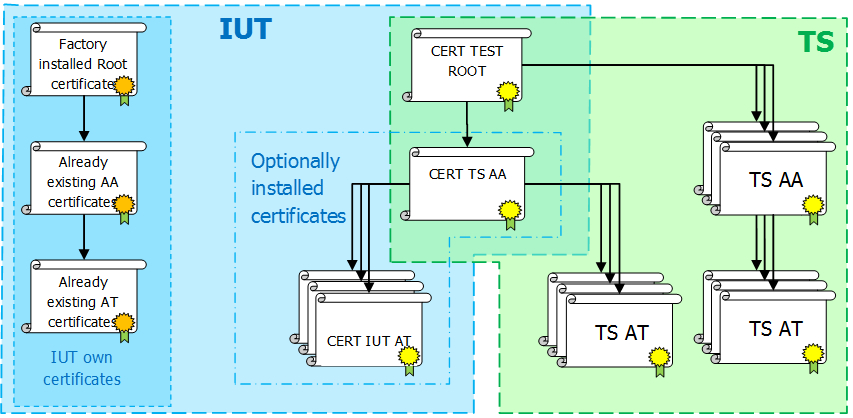 Figure 2: Required PKI certificate hierarchyThe following certificates are required for the test execution:The set of the custom user-generated root certificates, referred as CERT_*_RCA, which are used to sign AA certificates used by the Test System and by the IUT to verify the Test System certificates. For the generation procedure see clause 5.3.2.5. The IUT shall install these *_RCA certificates and consider them as trusted. In the case where the IUT cannot install and trust root certificates, no tests can be executed.Further certificates to be installed on the IUT:Option 1: Certificates  can be installed onto the IUT. Please refer to clause 5.3.2.6 for further details on certificate installation.	If the IUT supports certificate selection using the UtInitialize Upper Tester command, than all mandatory tests can be executed and PICS_CERTIFICATE_SELECTION shall be set to true.Option 2: The IUT can only use its own pre-installed certificates. In this case only a subset of mandatory tests can be executed and PICS_CERTIFICATE_SELECTION shall be set to false.In both cases it is necessary to copy these certificates to the subfolder of the location defined in PX_CERTIFICATE_POOL_PATH. The name of the subfolder shall be provided in PX_IUT_SEC_CONFIG_NAME.It is not necessary to install IUT_ROOT and AA certificates onto the Test System when IUT and TS are using different PKIs. The TS trusts any root and AA certificate from the IUT.A set of certificates and private keys to be used on the Test System side to sign various messages and other Test System certificates. These files are generated by the generation script (see clause 5.3.2.5).All certificates and private keys shall be stored as binary streams.The TS selects certificate using its file name. Table 1 describes file extensions to be used to store certificates and private keys.Table : PKI file extensionsEach Authorization Authority certificate contains:Start and End timeAssurance levelPermissions (AID list)Geographical Validity RestrictionEach Authorization Ticket certificate contains:Start and End timeAssurance levelPermissions (AID SSP list)Geographical Validity Restriction5.3.2.3	Test system settings5.3.2.3.1	Test adapter settingsA reference test adapter has been developed and validated on the TTCN-3 runtime environments as listed in table 2 and can be downloaded at http://forge.etsi.org/.Table : TTCN-3 Tool Test Adapter LocationThe relevant test adapter parameters for the Test System security support are listed in table 3.Table : TTCN-3 Tool Test Adapter Parameters5.3.2.3.2	Test Suite ParametersThe GeoNetworking test suite parameters defined in ETSI TS 102 871-3 [3] shall be applied. In addition the parameters defined in ETSI TS 102 871-2 [2] and in ETSI TS 103 096-2 [5] shall be applied as listed in tables 4 and 5.Table : PICS ParametersTable : PIXIT Parameters5.3.2.4	Certificate profilesThe ITS Security Test Suite contains certificate profiles describing content of certificates to be used by both TS and IUT. Then certificate profiles are used by the Certificate Generation Tool to generate all necessary certificates, see clause 5.3.2.5.EXAMPLE:<certificate>	<version>3</version>	<signer type="self"></signer>	<subject type="ROOT" name="">		<!-- verification_key -->		<attribute type="verification_key">			<public_key algorithm="ecdsa_nistp256_with_sha256">				<ecc_point type="compressed"/>			</public_key>		</attribute>		<!-- assurance_level -->		<attribute type="assurance_level">			<assurance level="6" confidence="0"/>		</attribute>		<!-- its_aid_list -->		<attribute type="its_aid_list">			<aid value="CAM"/>  <!-- CAM -->			<aid value="DENM"/>  <!-- DENM -->			<aid value="SPAT"/> <!-- TLM / SPAT -->			<aid value="MAP"/> <!-- RLT / MAP-->			<aid value="IVI"/> <!-- IVI -->			<aid value="TLC"/> <!-- TLC -->			<aid value="GN-MGMT"/> <!-- GN-MGMT -->		</attribute>	</subject>	<validity>		<restriction type="time" start="-365d" end="+730d"/>		<restriction type="region">			<none/>		</restriction>	</validity>	<signature algorithm="0"/></certificate><certificate>	<version>3</version>	<signer type="digest" name="CERT_IUT_A_B_AA"/>	<subject type="AT" name="">		<!-- verification_key -->		<attribute type="verification_key">			<public_key algorithm="brainpool256">				<ecc_point type="compressed"/>			</public_key>		</attribute>		<!-- assurance_level -->		<attribute type="assurance_level">			<assurance level="3"/>		</attribute>		<!-- its_aid_ssp_list -->		<attribute type="its_aid_ssp_list">			<ssp aid="CAM">01 FF FF</ssp>  <!-- CAM -->			<ssp aid="DENM">01 FF FF FF</ssp>  <!-- DENM -->			<ssp aid="GN-MGMT">00</ssp>  <!-- GN-MGMT -->		</attribute>	</subject>	<validity>		<restriction type="time" start="+0d" end="+365d"/>		<restriction type="region">			<none/>		</restriction>	</validity>	<signature algorithm="brainpool256"/></certificate> NOTE 1:	Time and region restriction can be provided in relative way, defining the difference to the reference values.5.3.2.5	Certificate generationCertificates can be generated based on certificate profiles using the certificate generation tool, provided as a part of the test suite. Certificate generation tool does not make any validation of the input profile, it just transforms the XML profile to theXER representation of the certificate, encode it to OER representation and signs it with the proper private key. Certificate generation tool uses openssl crypthographical library v.1.0.1j [i.8] or greater and asn1c ASN.1 compiler v.0.9.29 [i.9] or greater.This tool contains two parts:XSLT script to convert XML profiles to XER-encoded certificatesCommand line tool written in plain C to convert XER-encoded certificate to OER-encoding and sign it. This part can be compiled for any operating system that has openssl library installed. The tool is open source software and distributed under the CeCILL-C free software license. The full certificate pool can be generated  using makefile provided in /data/v3 folder in the test suite.In the case when HSM is used to store private keys, all correspondent public keys of IUT shall be exported from the HSM previously and put to the output folder ( or any other folder, which can be specified with –K option for the generator). Name of the key file shall be the same as the profile name, file extension shall be .vkey for verification key and .ekey for encryption key, if any.Certificates and private keys generated by the tool are ready to be used by TS and IUT.5.3.2.6	Certificate installationThe ATS requires installing some certificates onto the IUT. The installation procedure is manual, customer dependent and out of scope of the present document.Certificates that shall be installed in order to run the mandatory tests:CERT_IUT_A_RCACERT_IUT_A_AACertificates that shall be installed in order to run the optional tests:CERT_IUT_A _B_AA (AA certificate with brainpool256r1 verification key)CERT_IUT_A _B3_AA (AA certificate with brainpool384r1 verification key)CERT_IUT_A _N_AA (AA certificate with uncompressed verification key)CERT_TS_C_AA (AA certificate with rectangular region restrictions)CERT_TS_D_AA (AA certificate with polygonal region restrictions)CERT_TS_E_AA (AA certificate with identified region restrictions)At least the CERT_IUT_A_RCA and CERT_IUT_A_AA certificates shall be installed onto the IUT to be able to validate messages sent by the TS. All certificates used in mandatory tests are derived from the CERT_IUT_A_RCA certificate.Most of the test cases can be executed with any valid certificate installed on the IUT, which are permitting to send CAM/DENM (the way how this certificate has been obtained and installed is out of scope of the present document). This IUT certificate or at least its digest shall be installed onto the test system with the name CERT_IUT_A_AT.oer or CERT_IUT_A_AT.dgs.However, there are some tests that require using special IUT AT certificates, mostly with different geographical region conditions, named:CERT_IUT_A_AT (no region restrictions)CERT_IUT_A_B_AT (brainpool256 verification key)CERT_IUT_A_B_N_AT (uncompressed brainpool256 verification key)CERT_IUT_A_B3_AT (brainpool384 verification key)CERT_IUT_A_B3_N_AT (uncompressed brainpool384 verification key)CERT_IUT_A_B33_AT (brainpool384 verification key, brainpool384 signature)CERT_IUT_A1_AT (expired certificate)CERT_IUT_A2_AT (not yet valid certificate)CERT_IUT_A3_AT (no CAM permissions)CERT_IUT_A4_AT (no DENM permissions)CERT_IUT_B_AT (circular region restrictions)CERT_IUT_C_AT (rectangular region restrictions)CERT_IUT_C1_AT (inconsistent rectangular region restriction)CERT_IUT_CA1_AT (reuse parent region restriction)CERT_IUT_CA2_AT (reuse parent region restriction)CERT_IUT_CA3_AT (reuse parent region restriction)CERT_IUT_CC_AA (reuse parent region restriction)CERT_IUT_D_AT (polygonal region restrictions)CERT_IUT_E_AT (identified region restrictions)These certificates can be generated and should be installed onto the IUT and may be selected by the TS using UT interface during the start-up phase of test case execution, see ETSI TR 103 099 [i.2], clause 5.5 and clause C.1.1.5.4	Test architectureThe ITS Security Test Suite is based on the test architecture described in ETSI TS 102 871-3 [3]. The test system communicates with the GeoNetworking SUT over the geoNetworkingPor and over the utPorts as described in clause 5.5.5.5	Ports and ASPs5.5.1	IntroductionFour ports are used by the ITS-Security ATS:The geoNetworking Port, of type geoNetworkingPortThe utPort of type LibItsGeoNetworking_TestSystem.UpperTesterPortThe denmUtPort of type LibItsDenm_TestSystem.UpperTesterPortThe camUtPort of type LibItsCam_TestSystem.UpperTesterPort5.5.2	Primitives of the geoNetworkingPortTwo types of primitives are used in the securityPort:The geoNetworkingInd primitive used to receive messages of type GeoNetworkingPacketThe geoNetworkingReq primitive used to send messages of type GeoNetworkingPacket5.5.3	Primitives of the utPortThe Upper Tester port uses these types of primitives:The UtInitialize primitive used to initialize IUT.The UtCamTrigger primitive with the changeSpeed parameter is used to configure IUT to send CAM messages with high rate (greater than 1 Hz).The UtDenmTrigger primitive used trigger the event in the IUT to send a DEN message.The UtDenmTermination primitive used cancel the event of DEN message.The UtGnEventInd primitive is used to receive message from the SUT part to indicate that the message has been transmitted to the upper layer.6	External functionsThe external functions, described in table 6, have been defined in order to perform cryptographic operations and handle complex computations.Table : External functions7	ATS conventions7.1	IntroductionThe ATS conventions are intended to give a better understanding of the ATS but they also describe the conventions made for the development of the ATS. These conventions shall be considered during any later maintenance or further development of the ATS.The ATS conventions contain the testing conventions, described in clause 7.2 and the naming conventions, described in clause 7.3. The testing conventions describe the functional structure of the ATS. The naming conventions describe the structure of the naming of all ATS elements.To define the ATS, the guidelines of the document ETSI ETS 300 406 [i.7] were considered.7.2	Testing conventions7.2.1	Testing states7.2.1.1	Initial statesAll test cases start with the function f_prInitialState. This function brings the IUT in an "initialized" state by invoking the upper tester primitive UtInitialize.7.2.1.2	Final stateAll test cases end with the function f_poDefault. This function brings the IUT back to operational state. As no specific actions are required for the idle state in the ETSI TS 103 097 [1], the function f_poDefault does not invoke any action.As necessary, further actions may be included in the f_poDefault function.7.3	Naming conventions7.3.1	IntroductionThis test suite follows the naming convention guidelines provided in the ETSI EG 202 798 [i.1].7.3.2	General guidelinesThe naming convention is based on the following underlying principles:in most cases, identifiers should be prefixed with a short alphabetic string (specified in table 7) indicating the type of TTCN-3 element it represents;suffixes should not be used except in those specific cases identified in table 8;prefixes and suffixes should be separated from the body of the identifier with an underscore ("_");EXAMPLE 1:	c_sixteen, t_wait.only module names, data type names and module parameters should begin with an upper-case letter. All other names (i.e. the part of the identifier following the prefix) should begin with a lower-case letter;the start of second and subsequent words in an identifier should be indicated by capitalizing the first character. Underscores should not be used for this purpose.EXAMPLE 2:	f_initialState.Table 7 specifies the naming guidelines for each element of the TTCN-3 language indicating the recommended prefix, suffixes (if any) and capitalization.Table 7: ETSI TTCN-3 generic naming conventions7.3.3	ITS specific TTCN-3 naming conventionsNext to such general naming conventions, table 8 shows specific naming conventions that apply to the ITS TTCN-3 test suite.Table 8: ITS specific TTCN-3 naming conventions7.3.4	Usage of Log statementsAll TTCN-3 log statements use the following format using the same order:Three asterisksThe TTCN-3 test case or function identifier in which the log statement is definedOne of the categories of log: INFO, WARNING, ERROR, PASS, FAIL, INCONC, TIMEOUTFree text Three asterisksEXAMPLE 1:log("*** TP_SEC_ITSS_ENR_NB_06: INFO: Preamble: Received and answered Enrolment Request ***")Furthermore, the following rules are applied for the ITS-Security ATS:Log statements are used in the body of the functions, so that invocation of functions are visible in the test logsAll TTCN-3 setverdict statements are combined with a log statement following the same above rules (see example 2)EXAMPLE 2:setverdict(pass, "*** TP_SEC_ITSS_ENR_NB_06: PASS: Enrolment Response correctly accepted ***")7.3.5	Test Case (TC) identifierTable 9 shows the test case naming convention, which follows the same naming convention as the test purposes.Table 9: TC naming conventionEXAMPLE:	TP identifier:	TP_SEC_ITSS_SND_CAM_01
TC identifier:	TP_SEC_ITSS_RCV_GENMSG_01_BV7.4	On line documentationThe T3D tool enables providing on-line documentation browser in HTML, by tagging TTCN-3 comments. These tags are defined in table 10.Table 10: TTCN-3 comment tagsThe HTML files result from the compilation of the TTCN-3 modules with the T3D tool. These HTML files are ready for browsing, and contain links enabling to navigate through the ATS.EXAMPLE:/** * @desc Check that ITS-S sends a SecuredMessage containing protocol version set to 2 * @see     Draft ETSI TS 103 097 V1.1.14 Clause 5.1    SecuredMessage  * @reference   EN 302 636-4-1 [1], clauses 9.3.2 , 8.6.2 and Annex G */Annex A (informative):
ATS in TTCN-3A.1	TTCN-3 files and other related modulesThis test suite has been produced using the Testing and Test Control Notation (TTCN) according to ETSI ES 201 873-1 [i.9].ETSI TS 103 097 [1], ETSI TS 103 096-1 [4] and ETSI TS 103 096-2 [5] have been applied to develop this test suite.This test suite has been compiled error-free using two different commercial TTCN-3 compilers.The TTCN-3 library modules, which form parts of the present document, are contained in the archive ts_10309603v010303p0.zip which accompanies the present document.Annex B (normative):
Partial PIXIT pro forma for SecurityB.1	Partial cancellation of copyrightNotwithstanding the provisions of the copyright clause related to the text of the present document, ETSI grants that users of the present document may freely reproduce the Partial PIXIT pro forma in this annex so that it can be used for its intended purposes and may further publish the completed Partial PIXIT.B.2	IntroductionThe PIXIT pro forma is based on ISO/IEC 9646-6 [i.5]. B.3	Identification summaryThe Identification summary shall be as specified in table B.1.Table B.1: Identification summaryB.4	ATS summaryThe ATS summary shall be as specified in table B.2.Table B.2: ATS summaryB.5	Test laboratoryThe Test laboratory info shall be specified as in table B.3.Table B.3: Test laboratory infoB.6	Client identificationThe Client identification shall be specified as in table B.4.Table B.4: Client identificationB.7	SUTSUT shall be specified as in table B.5.Table B.5: SUTB.8	Protocol layer informationB.8.1	Protocol identificationProtocol identification shall be as specified in table B.6.Table B.6: Protocol identificationB.8.2	IUT informationSecurity GN PIXITs shall be as in table B.7.Table B.7: Security GN PIXITsThe relevant GeoNetworking PIXITs (see ETSI TS 102 871-3 [3]) shall be as listed in table B.8.Table B.8: Relevant GeoNetworking PIXITsAnnex C (normative):
PCTR pro forma for SecurityC.1	Partial cancellation of copyrightNotwithstanding the provisions of the copyright clause related to the text of the present document, ETSI grants that users of the present document may freely reproduce the PCTR pro forma in this annex so that it can be used for its intended purposes and may further publish the completed PCTR.C.2	IntroductionThe PCTR pro forma is based on ISO/IEC 9646-6 [i.5]. C.3	Identification summaryC.3.1	Protocol conformance test reportA protocol conformance test report shall be as in table C.1.  Table C.1: Protocol conformance test reportC.3.2	IUT identificationAn IUT shall be identified as specified in table C.2.Table C.2: IUT identificationC.3.3	Testing environmentThe testing environment shall be as specified in table C.3.Table C.3: Testing environmentC.3.4	Limits and reservationAdditional information relevant to the technical contents or further use of the test report, or the rights and obligations of the test laboratory and the client, may be given here. Such information may include restriction on the publication of the report.C.3.5	CommentsAdditional comments may be given by either the client or the test laboratory on any of the contents of the PCTR, for example, to note disagreement between the two parties.C.4	IUT Conformance statusThis IUT has or has not been shown by conformance assessment to be non-conforming to the specified protocol specification.Strike the appropriate words in this sentence. If the PICS for this IUT is consistent with the static conformance requirements (as specified in clause C.3 in the present document) and there are no "FAIL" verdicts to be recorded (in clause C.6 in the present document) strike the words "has or", otherwise strike the words "or has not".C.5	Static conformance summaryThe PICS for this IUT is or is not consistent with the static conformance requirements in the specified protocol.Strike the appropriate words in this sentence.C.6	Dynamic conformance summaryThe test campaign did or did not reveal errors in the IUT.Strike the appropriate words in this sentence. If there are no "FAIL" verdicts to be recorded (in clause C.6 of the present document) strike the words "did or" otherwise strike the words "or did not".Summary of the results of groups of test:C.7	Static conformance review reportIf clause C.3 indicates non-conformance, this clause itemizes the mismatches between the PICS and the static conformance requirements of the specified protocol specification.C.8	Test campaign reportFor the complete list of all test cases refer to the test control module of the file described in annex A of the present document.C.9	ObservationsAdditional information relevant to the technical content of the PCTR is given here.HistoryFile extensionFile role.oerOER encoder certificate.vkeyVerification private key.ekeyEncryption private keyTTCN-3 ToolLocationTTworkbenchtaconfig.xmlTestCastT3org.etsi.its.tool.elvior.res.ta.propertiesTitanTest suite configuration fileParameterRoleDefault valueTsSecuredModeShall be set to FALSE to be able to test security envelope on TTCN-3 levelfalseTsSecuredPathSecured root path to access certificate files"data/certificates"TsSecuredConfiIdVendor specific configuration identifier. This should be actually a name of the subfolder inside the TsSecuredPath, containing the IUT certificates or digests, e.g. "data/certificates/vendorA"vendorAParameterReferenceRoleDefault valuePICS_GN_SECURITYETSI TS 102 871-2 [2], A.32/12Shall be set to true to be able to execute security testsfalsePICS_SEC_CERTIFICATE_SELECTION ETSI TS 103 096-2 [5], clause 5.1.5, T3/2Certificate selection optiontruePICS_SEC_CIRCULAR_REGION
PICS_SEC_RECTANGULAR_REGION
PICS_SEC_POLYGONAL_REGION
PICS_SEC_IDENTIFIED_REGIONETSI TS 103 096-2 [5], clause 5.1.5, T3/3-6The supporting of various region types.truePICS_SEC_ SHA256ETSI TS 103 096-2 [5], clause 5.1.5, T3/8Set to true if IUT supports SHA256 hash algoryithmtruePICS_SEC_SHA384ETSI TS 103 096-2 [5], clause 5.1.5, T3/9Set to true if IUT supports SHA384 hash algoryithmtruePICS_SEC_BRAINPOOL_P256R1ETSI TS 103 096-2 [5], clause 5.1.5, T3/10Set to true if IUT supports Brainpool P256R1 curvetruePICS_SEC_BRAINPOOL_P384R1ETSI TS 103 096-2 [5], clause 5.1.5, T3/11Set to true if IUT supports Brainpool P384R1 curvetrueParameterReferenceRoleDefault valuePX_CERTIFICATE_POOL_PATHclause B.6The path to the pool of certificates and keys/data/certificatesPX_IUT_SEC_CONFIG_NAME clause B.7The name of the subfolder in PX_CERTIFICATE_POOL_PATH with IUT certificates or digestsvendorNOTE:	PX_CERTIFICATE_POOL_PATH and PX_IUT_SEC_CONFIG_NAME shall be set to the same values as TsSecuredPath and TsSecuredConfiId.NOTE:	PX_CERTIFICATE_POOL_PATH and PX_IUT_SEC_CONFIG_NAME shall be set to the same values as TsSecuredPath and TsSecuredConfiId.NOTE:	PX_CERTIFICATE_POOL_PATH and PX_IUT_SEC_CONFIG_NAME shall be set to the same values as TsSecuredPath and TsSecuredConfiId.NOTE:	PX_CERTIFICATE_POOL_PATH and PX_IUT_SEC_CONFIG_NAME shall be set to the same values as TsSecuredPath and TsSecuredConfiId.FunctionParametersParametersParametersReturnReturnFunctionDir.NameTypeValueTypefx_hashWithSha256inp_toBeHashedDataoctetstringHashOct32fx_hashWithSha384inp_toBeHashedDataoctetstringHashOct48fx_signWithEcdsaNistp256WithSha256inp_toBeSignedSecuredMessageoctetstringSignatureoctetstringfx_signWithEcdsaNistp256WithSha256inp_privateKeyoctetstringSignatureoctetstringfx_verifyWithEcdsaNistp256WithSha256inp_toBeVerifiedDataoctetstringStatus codebooleanfx_verifyWithEcdsaNistp256WithSha256inp_signatureoctetstringStatus codebooleanfx_verifyWithEcdsaNistp256WithSha256inp_publicCompressedKeyoctetstringStatus codebooleanfx_verifyWithEcdsaNistp256WithSha256inp_publicCompressedModeoctetstringStatus codebooleanfx_signWithEcdsaBrainpoolp256WithSha256inp_toBeSignedSecuredMessageoctetstringSignatureoctetstringfx_signWithEcdsaBrainpoolp256WithSha256inp_privateKeyoctetstringSignatureoctetstringfx_verifyWithEcdsaBrainpoolp256WithSha256inp_toBeVerifiedDataoctetstringStatus codebooleanfx_verifyWithEcdsaBrainpoolp256WithSha256inp_signatureoctetstringStatus codebooleanfx_verifyWithEcdsaBrainpoolp256WithSha256inp_publicCompressedKeyoctetstringStatus codebooleanfx_verifyWithEcdsaBrainpoolp256WithSha256inp_publicCompressedModeoctetstringStatus codebooleanfx_signWithEcdsaNistp384WithSha384inp_toBeSignedSecuredMessageoctetstringSignatureoctetstringfx_signWithEcdsaNistp384WithSha384inp_privateKeyoctetstringSignatureoctetstringfx_verifyWithEcdsaNistp384WithSha384inp_toBeVerifiedDataoctetstringStatus codebooleanfx_verifyWithEcdsaNistp384WithSha384inp_signatureoctetstringStatus codebooleanfx_verifyWithEcdsaNistp384WithSha384inp_publicCompressedKeyoctetstringStatus codebooleanfx_verifyWithEcdsaNistp384WithSha384inp_publicCompressedModeoctetstringStatus codebooleanfx_generateKeyPairoutp_privateKeyoctetstringStatus codebooleanfx_generateKeyPairoutp_publicKeyXoctetstringStatus codebooleanfx_generateKeyPairoutp_publicKeyYoctetstringStatus codebooleanfx_loadCertificatesinp_rootDirectorycharstringStatus codebooleanfx_loadCertificatesinp_configIdcharstringStatus codebooleanfx_unloadCertificatesStatus codebooleanfx_readCertificateinp_certificateIdcharstringStatus codebooleanfx_readCertificateoutp_certificateoctetstringStatus codebooleanfx_readCertificateDigestinp_certificateIdcharstringStatus codebooleanfx_readCertificateDigestoutp_certificateoctetstringStatus codebooleanfx_readSigningKeyinp_keysIdcharstring gStatus codebooleanfx_readSigningKeyoutp_keyOct32Status codebooleanfx_readEncryptingKeyinp_keysIdcharstring gStatus codebooleanfx_readEncryptingKeyoutp_keyOct32Status codebooleanfx_isValidPolygonalRegioninp_regionPolygonalRegionStatus codebooleanfx_isPolygonalRegionInsideinp_parentPolygonalRegionStatus codebooleanfx_isPolygonalRegionInsideinp_regionPolygonalRegionStatus codebooleanfx_isLocationInsideCircularRegioninp_regionCircularRegionStatus codebooleanfx_isLocationInsideCircularRegioninp_locationThreeDLocationStatus codebooleanfx_isLocationInsideRectangularRegioninp_regionRectangularRegionsStatus codebooleanfx_isLocationInsideRectangularRegioninp_locationThreeDLocationStatus codebooleanfx_isLocationInsidePolygonalRegioninp_regionPolygonalRegionStatus codebooleanfx_isLocationInsidePolygonalRegioninp_locationThreeDLocationStatus codebooleanfx_isLocationInsideIdentifiedRegioninp_regionIdentifiedRegionStatus codebooleanfx_isLocationInsideIdentifiedRegioninp_locationThreeDLocationStatus codebooleanfx_dms2dd (degree-minutes-seconds to degree-degree)inp_degreesIntStatus codebooleanfx_dms2dd (degree-minutes-seconds to degree-degree)inp_minutesIntStatus codebooleanfx_dms2dd (degree-minutes-seconds to degree-degree)inp_secondsFloatStatus codebooleanfx_dms2dd (degree-minutes-seconds to degree-degree)outp_latlonOct1Status codebooleanLanguage elementNaming conventionPrefixExample identifierModuleUse upper-case initial letternoneIPv6TemplatesGroup within a moduleUse lower-case initial letternonemessageGroupData typeUse upper-case initial letternoneSetupContentsMessage templateUse lower-case initial letterm_m_setupInitMessage template with wildcard or matching expressionUse lower-case initial lettersmw_mw_anyUserReplyModifying message templateUse lower-case initial lettermd_md_setupInitModifying message template with wildcard or matching expressionUse lower-case initial lettersmdw_mdw_anyUserReplySignature templateUse lower-case initial letters_s_callSignaturePort instanceUse lower-case initial letternonesignallingPortTest component instanceUse lower-case initial letternoneuserTerminalConstantUse lower-case initial letterc_c_maxRetransmissionConstant (defined within component type)Use lower-case initial lettercc_cc_minDurationExternal constantUse lower-case initial lettercx_cx_macIdFunctionUse lower-case initial letterf_f_authentication()External functionUse lower-case initial letterfx_fx_calculateLength()Altstep (incl. Default)Use lower-case initial lettera_a_receiveSetup()Test caseUse ETSI numberingTC_TC_COR_0009_47_NDVariable (local)Use lower-case initial letterv_v_macIdVariable (defined within a component type)Use lower-case initial lettersvc_vc_systemNameTimer (local)Use lower-case initial lettert_t_waitTimer (defined within a component)Use lower-case initial letterstc_tc_authMinModule parameters for PICSUse all upper case lettersPICS_PICS_DOOROPENModule parameters for other parametersUse all upper case lettersPX_PX_TESTER_STATION_IDFormal ParametersUse lower-case initial letterp_p_macIdEnumerated ValuesUse lower-case initial lettere_e_syncOkLanguage elementNaming conventionPrefixExample identifierITS ModuleUse upper-case initial letterIts"IUTname"_ItsSecurity_Module containing types and valuesUse upper-case initial letterIts"IUTname"_TypesAndValuesItsSecurity_TypesAndValuesModule containing TemplatesUse upper-case initial letterIts"IUTname"_TemplatesItsSecurity_TemplatesModule containing test casesUse upper-case initial letterIts"IUTname"_TestCasesItsSecurity_TestCasesModule containing functionsUse upper-case initial letterIts"IUTname"_FunctionsItsSecurity_FunctionsModule containing external functionsUse upper-case initial letterIts"IUTname"_ExternalFunctionsItsSecurity_ExternalFunctionsModule containing components, ports and message definitionsUse upper-case initial letterIts"IUTname"_InterfaceItsSecurity_InterfaceModule containing main component definitionsUse upper-case initial letterIts"IUTname"_TestSystemItsSecurity_TestSystemModule containing the control partUse upper-case initial letterIts"IUTname"_TestControlItsSecurity_TestControlIdentifier:TC_<ts>_<tgt>_<gr>_<sgr>_<tn>_[x]<ts> = test suiteSECSecurity Test suite<tgt> = targetITSSITS Station<gr> = groupSNDSend DataRCVReceive Data<sgr> =sub-groupMSGGeneral messagesCAMCAM ProfileDENMDENM ProfileGENMSGOther messagesCERTCertificates<tn> = testcase sequence number[x] = type of testingBVNormal BehaviourBOExceptional BehaviourTagDescription@authorSpecifies the names of the authors or an authoring organization which either has created or is maintaining a particular piece of TTCN-3 code. @descDescribes the purpose of a particular piece of TTCN-3 code. The description should be concise yet informative and describe the function and use of the construct.@remarkAdds extra information, such as the highlighting of a particular feature or aspect not covered in the description.@seeRefers to other TTCN-3 definitions in the same or another module.@returnProvides additional information on the value returned by a given function.@paramDocuments the parameters of parameterized TTCN-3 definitions.@versionStates the version of a particular piece of TTCN-3 code.PIXIT Number:Test Laboratory Name:Date of Issue:Issued to:Protocol Specification:ETSI TS 103 097 [1]Protocol to be tested:Security header and certificate formatsATS Specification:ETSI TS 103 096-3 Abstract Test Method:Clause 4Test Laboratory Identification:Test Laboratory Manager:Means of Testing:SAP Address:Client Identification:Client Test manager:Test Facilities required:Name:Version:SCS Number:Machine configuration:Operating System Identification:IUT Identification:PICS Reference for IUT:Limitations of the SUT:Environmental Conditions:Name:ETSI TS 103 097 [1] 
Version:PICS References:ETSI TS 103 096-1 [4]
IdentifierDescriptionDescriptionPX_CERTIFICATE_POOL_PATHCommentPath to the certificates and private keys poolPX_CERTIFICATE_POOL_PATHTypeOctetstringPX_CERTIFICATE_POOL_PATHDef. value/data/certificatesPX_IUT_SEC_CONFIG_NAMECommentName of the IUT identifier (subfolder in PX_CERTIFICATE_POOL_PATH)PX_IUT_SEC_CONFIG_NAMETypeOctetstringPX_IUT_SEC_CONFIG_NAMEDef. valuecfg01PX_IUT_DEFAULT_CERTIFICATECommentThe name (or digest) of the certificate to be used by the IUT by defaultPX_IUT_DEFAULT_CERTIFICATETypeOctetstringPX_IUT_DEFAULT_CERTIFICATEDef. valueCERT_IUT_A_ATPX_OTHER_ITS_AIDCommentThe ITS AID for Beacon messages. Use zero to skip tests of Secured BeaconsPX_OTHER_ITS_AIDTypeIntegerPX_OTHER_ITS_AIDDef. value141PX_WRONG_PROTOCOL_VERSIONCommentInvalid protocol versionPX_WRONG_PROTOCOL_VERSIONTypeUInt8PX_WRONG_PROTOCOL_VERSIONDef. value1IdentifierDescriptionDescriptionPICS_GN_LOCAL_GN_ADDRCommentGeoNetworking address of the GeoAdhoc routerPICS_GN_LOCAL_GN_ADDRTypeGN_AddressPICS_GN_LOCAL_GN_ADDRDef. valuetypeOfAddress := e_manual,
stationType := e_passengerCar,
stationCountryCode := c_uInt10Zero,
mid := c_6ZeroBytesPX_GN_UPPER_LAYERCommentThe IUT's upper layerPX_GN_UPPER_LAYERTypeEnumeratedPX_GN_UPPER_LAYERDef. valuee_btpAPX_BTP_IN_UT_INDCommentIs BTP header present in IUT's UT indication. Only applicable if PX_GN_UPPER_LAYER == e_btpA or e_btpBPX_BTP_IN_UT_INDTypeBooleanPX_BTP_IN_UT_INDDef. valueTruePX_DESTINATION_PORTCommentBTP Destination port of the IUTSet it to predefined CAM or DENM ports regarding which parts is on the test nowPX_DESTINATION_PORTTypeIntegerPX_DESTINATION_PORTDef. value0PCTR Number:PCTR Date:Corresponding SCTR Number:Corresponding SCTR Date:Test Laboratory Identification:Test Laboratory Manager:Signature:Name:Version:Protocol specification:PICS:Previous PCTR if any:PIXIT Number:ATS Specification:Abstract Test Method:Means of Testing identification:Date of testing:Conformance Log reference(s):Retention Date for Log reference(s):Document historyDocument historyDocument historyV1.1.1July 2013PublicationV1.2.1September 2015PublicationV1.3.1March 2017PublicationV1.3.4June 2018STF538: Final draft